FINDING FELLOWSHIP WITH GOD... TOGETHER! 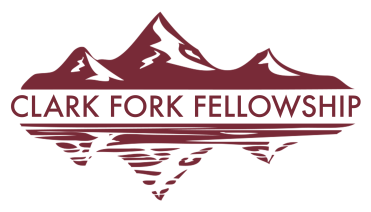 Gathering at 502 Pike Street, Superior MT Weekly Word for 1/21/23 thru 1/27/23BIBLE PROMISEThe Lord is gracious, and full of compassion;
slow to anger, and of great mercy.
Psalm 145:8BIBLE READING But if we walk in the light, as He is in the light, we have fellowship one with another,
and the blood of Jesus Christ His Son cleanseth us from all sin.
1 John 1:7 DateDayPassage1/21/2023SaturdayGenesis 43-461/22/2023SundayGenesis 47-501/23/2023MondayMatthew 1-41/24/2023TuesdayMatthew 5-81/25/2023WednesdayMatthew 9-12 1/26/2023ThursdayMatthew 13-161/27/2023FridayMatthew 17-20